		Глобальный регистр		Создан 18 ноября 2004 года в соответствии со статьей 6 Соглашения о введении глобальных технических правил для колесных транспортных средств, предметов оборудования и частей, которые могут быть установлены и/или использованы на колесных транспортных средствах (ECE/TRANS/132 и Corr.1); совершено в Женеве 
25 июня 1998 года		Добавление 16: Глобальные технические правила № 16		Глобальные технические правила, касающиеся шин		(Введены в Глобальный регистр 17 ноября 2016 года)		Поправка 1 – Добавление		Предложение и отчет в соответствии с пунктом 6.2.7 статьи 6 Соглашения–	Разрешение на разработку Глобальных технических правил № 16, касающихся шин (ECE/TRANS/WP.29/AC.3/42)–	Отчет о разработке поправки 1 к Глобальным техническим правилам № 16, касающимся шин (ECE/TRANS/WP.29/2016/71, принятый AC.3 на его сорок восьмой сессии (ECE/TRANS/WP.29/1126, пункт 115)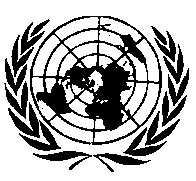 ОРГАНИЗАЦИЯ ОБЪЕДИНЕННЫХ НАЦИЙ		Разрешение на разработку поправки 1 к Глобальным техническим правилам № 16 (шины)	А.	Цель1.	Цель настоящего предложения состоит в разработке – в рамках Соглашения 1998 года – поправки к Глобальным техническим правилам (ГТП) № 16, касающимся шин, для адаптации текста ГТП № 16 с учетом технического прогресса на основе новых разработанных положений относительно эффективности сцепления с мокрым дорожным покрытием, сопротивления качению и пригодности к эксплуатации в тяжелых снежных условиях шин, предназначенных как для легковых (РС), так и для легких грузовых/коммерческих (LT/C) автомобилей, которые были недавно приняты в рамках Правил № 117 ООН.	В.	Справочная информация2.	ГТП № 16, касающиеся шин, были введены в Глобальный регистр 13 ноября 2014 года. Перед неофициальной рабочей группой по ГТП, касающимся шин, была поставлена задача согласования технических положений, обеспечивающих приемлемость шин с точки зрения систем оценки соответствия в плане как официального утверждения типа, так и самосертификации.3.	Между тем параллельно разработке ГТП № 16 несколько раз вносились поправки в Правила № 117 ООН, служащие основой для ГТП № 16, посредством включения в них положений, касающихся эффективности сцепления с мокрым дорожным покрытием, сопротивления качению и пригодности к эксплуатации в тяжелых снежных условиях шин всех классов, охватываемых этими Правилами.4.	Поскольку в течение разумного периода времени согласования нововведенных положений Правил № 117 ООН достичь не удалось, для проекта ГТП, касающихся шин, было принято решение о том, чтобы пока не рассматривать эти положения на предмет их включения в ГТП. 5.	Упомянутые выше новые положения Правил № 117 соответствуют последним достижениям и важны для оценки эффективности шин на рынках всего мира. Поэтому текст ГТП № 16 целесообразно усовершенствовать при помощи положений, согласованных с положениями Правил № 117.6.	Правительство Российской Федерации участвовало в деятельности неофициальной рабочей группы по ГТП, касающимся шин. В настоящее время правительство Российской Федерации выполняет обязанности технического спонсора и возглавит деятельность по разработке поправки к ГТП № 16.	С.	Предмет поправки 17.	Поправка 1 к ГТП № 16 должна включать:	а)	поправку к разделу С «Справочная информация процедурного характера и разработка глобальных технических правил» части I «Изложение технических соображений и обоснования» (на основе добавления новых текстов) и поправку к другим разделам, если это необходимо;	b)	поправку к части II «Текст глобальных технических правил»:		i)	включение новых определений (раздел 2);		ii)	изменение порядка испытания на сцепление с мокрыми поверхностями (раздел 3.12);		iii)	добавление новых требований, касающихся сопротивления качению (новый раздел 3.22);		iv)	добавление новых требований, касающихся пригодности шины к эксплуатации в тяжелых снежных условиях (новый раздел 3.23);	с)	включение новых приложений, содержащих подробную информацию о методах испытания (в случае необходимости).	D.	Организация процесса и график работы8.	Предложение будет подготовлено экспертами от шинной промышленности в сотрудничестве с экспертами от Российской Федерации. Поправки к этому предложению будут разработаны в сотрудничестве с заинтересованными экспертами GRRF и согласованы по электронной почте. Совещаний заинтересованных экспертов не запланировано, однако при необходимости они будут организованы.9.	Предлагаемый план действий:	a)	сентябрь 2015 года: внесение и рассмотрение предложения (неофициальный документ) на восьмидесятой сессии GRRF;	b)	февраль 2016 года: рассмотрение измененного предложения и его возможное принятие на восемьдесят первой сессии GRRF; 	c)	июнь 2016 года: принятие предложения Исполнительным комитетом Соглашения 1998 года (AC.3), если не останется никаких проблем;	d)	сентябрь 2016 года: рассмотрение оставшихся проблем (при их наличии) на восемьдесят второй сессии GRRF;	e)	ноябрь 2016 года: принятие предложения Исполнительным комитетом AC.3, если все оставшиеся проблемы будут решены.10.	Информация о ходе работы будет доведена до сведения AC.3 на его сессиях в ноябре 2015 года, марте и июне 2016 года.		Технический отчет о разработке поправки 1 к Глобальным техническим правилам № 16 (шины)	A.	Справочная информация1.	Глобальные технические правила (ГТП) № 16 ООН, касающиеся шин, были введены в Глобальный регистр 13 ноября 2014 года. Перед неофициальной рабочей группой по ГТП, касающимся шин, была поставлена задача согласования технических положений, с тем чтобы обеспечить их приемлемость с точки зрения систем оценки соответствия в плане как официального утверждения типа, так и самосертификации. 2.	Между тем параллельно разработке ГТП № 16 несколько раз вносились поправки в Правила № 117, служащие основой для ГТП № 16, посредством включения в них положений, касающихся эффективности сцепления с мокрым дорожным покрытием, сопротивления качению и пригодности к эксплуатации в тяжелых снежных условиях шин всех классов, охватываемых этими Правилами. Некоторые поправки были внесены и в Правила № 30 и 54, которые также служили основой для ГТП № 16, поэтому соответствующие положения ГТП № 16 нуждаются в согласовании.3.	Поскольку в течение разумного периода времени согласования нововведенных положений Правил № 117 достичь не удалось, для проекта ГТП, касающихся шин, было принято решение о том, чтобы не рассматривать эти положения на предмет их включения в ГТП во время разработки.4.	Поскольку упомянутые выше новые положения Правил № 117, а также Правил № 30 и 54 соответствуют последним достижениям и важны для оценки эффективности шин на рынках всего мира, в ходе семьдесят девятой сессии GRRF было принято решение подготовить проект поправки в целях обеспечения соответствия ГТП, касающихся шин, последним нормативным изменениям (ECE/TRANS/WP.29/GRRF/79, пункт 27).5.	Европейская техническая организация по вопросам пневматических шин и ободьев колес (ЕТОПОК) согласилась подготовить проект поправки 1 к ГТП № 16 в рамках этапа 1b разработки ГТП, касающихся шин. Правительство Российской Федерации выступило техническим спонсором деятельности по разработке этой поправки.6.	Исполнительный комитет Соглашения 1958 года (АС.3) в ходе своей сорок четвертой сессии принял документ ECE/TRANS/WP.29/2015/70, представленный Российской Федерацией, с запросом о разрешении на разработку поправки 1 к ГТП № 16.	B.	Организация процесса7.	Предложение по поправке 1 к ГТП № 16, включая утвержденные изменения в соответствующих Федеральных стандартах безопасности автотранспорта (FMVSS), а также дополнения и исправления к правилам были подготовлены экспертами от ЕТОПОК, с тем чтобы обеспечить нейтральность предлагаемого текста с точки зрения систем оценки соответствия. 8.	Проект документа был рассмотрен заинтересованными экспертами в ходе неофициального совещания, которое состоялось 25–26 июня 2015 года во Дворце Наций в Женеве в рамках 166-й сессии WP.29. В этом совещании приняли участие представители следующих государств, являющихся Договаривающимися сторонами Соглашения 1998 года: Венгрии, Европейской комиссии (ЕК), Египта, Испании, Канады, Португалии, Российской Федерации, Соединенного Королевства и Соединенных Штатов Америки, представители промышленных кругов, а именно: ЕТОПОК, Японской ассоциации производителей автомобильных деталей (ЯАПАД), Индийского технического консультативного комитета по вопросам шин (ИТККШ) и Ассоциации производителей каучука (АПК), а также представитель секретариата ЕЭК ООН. 9.	На основе итогов совещания был подготовлен пересмотренный проект текста, который затем был вновь обсужден в ходе неофициального совещания заинтересованных экспертов, состоявшегося 14 сентября 2015 года перед восьмидесятой сессией GRRF, в целях уточнения оставшихся нерешенных вопросов. 10.	Скорректированный проект поправки 1 к ГТП № 16 , отражающий итоги совещания, вместе с вопросами, по которым требуются рекомендации GRRF, был представлен на восьмидесятой сессии GRRF. 11.	GRRF на своей восьмидесятой сессии одобрила работу, проделанную экспертами от ЕТОПОК и Российской Федерации при содействии других заинтересованных экспертов. Для завершения работы над текстом проекта поправки 1 в надлежащие сроки Председатель GRRF предложил всем экспертам GRRF направить свои замечания по представленным документам в ЕТОПОК до 2 октября 2015 года, а затем провести обсуждение этих замечаний в середине октября в формате веб-конференции.12. 	В ходе веб-конференции с участием заинтересованных экспертов, которая состоялась 16 октября 2015 года, было рассмотрено предложение по рабочим документам, включая замечания экспертов от GRRF и другие замечания, поступившие после восьмидесятой сессии GRRF.13. 	Итоги обсуждения, состоявшегося в ходе веб-конференции, были отражены в рабочих документах по поправке 1 к ГТП № 16 , а также в окончательном докладе по этапу 1b разработки ГТП № 16 , которые затем были окончательно доработаны ЕТОПОК и представлены для рассмотрения и возможного принятия на восемьдесят первой сессии GRRF.14.	GRRF на своей восемьдесят первой сессии приняла рабочие документы по поправке 1 к ГТП № 16 и окончательный доклад по этапу 1b разработки ГТП № 16 с учетом их рассмотрения WP.29 и AC.3 на сессиях в марте 2016 года.	C.	Разработка ГТП15.	Цель настоящего предложения состоит в разработке – в рамках Соглашения 1998 года – поправки к Глобальным техническим правилам (ГТП) № 16, касающимся шин, для адаптации текста ГТП № 16 с учетом технического прогресса на основе новых разработанных положений относительно эффективности сцепления с мокрым дорожным покрытием, сопротивления качению и пригодности к эксплуатации в тяжелых снежных условиях шин, предназначенных как для легковых (РС), так и для легких грузовых/коммерческих (LT/C) автомобилей, которые были недавно приняты в рамках Правил № 117 ООН. Были включены также одобренные изменения, внесенные в соответствующий стандарт FMVSS и Правила № 30 и 54 .16.	Поправка 1 к ГТП № 16 включает:	a)	поправку к части I на основе включения новых пунктов 4-бис, 23-бис, 28-бис и 28-тер;	b)	поправки к части II на основе следующих документов:	i)	включение новых определений (раздел 2):		Правила № 117:		дополнение 1 к поправкам серии 02 – ECE/TRANS/WP.29/2012/2 с поправками, изложенными в пункте 65 доклада о работе 156-й сессии WP.29 (ECE/TRANS/WP.29/1095);		дополнение 2 к поправкам серии 02 – ECE/TRANS/WP.29/2012/54 с поправками, изложенными в пункте 63 доклада о работе 158-й сессии WP.29 (ECE/TRANS/WP.29/1099);		дополнение 7 к поправкам серии 02 – ECE/TRANS/WP.29/2015/5, принятый в ходе 165-й сессии WP.29 (ECE/TRANS/WP.29/1114);		Правила № 30:		дополнение 17 к поправкам серии 02 – ECE/TRANS/WP.29/2012/48 с поправками, изложенными в пункте 50 доклада о работе 157-й сессии WP.29 (ECE/TRANS/WP.29/1097);		Правила № 54:		дополнение 18 к первоначальному варианту Правил – ECE/TRANS/ WP.29/2012/49, принятый в ходе 157-й сессии WP.29 (ECE/TRANS/ WP.29/1097);	ii)	маркировка (раздел 3.2):		Окончательное правило, стандартизирующее формат идентификационного номера шины (ИНШ):		Федеральный реестр, т. 80, № 70/понедельник, 13 апреля 2015 года/ Правила и регламенты (Federal Register/Vol. 80, No 70/Monday, April 13, 2015/Rules and Regulations);	iii)	прочая маркировка боковин (раздел 3.3):		Правила № 117:		дополнение 2 к поправкам серии 02 – ECE/TRANS/WP.29/2012/54 с поправками, изложенными в пункте 63 доклада о работе 158-й сессии WP.29 (ECE/TRANS/WP.29/1099);		Правила № 54:		дополнение 18 к первоначальному варианту Правил – ECE/TRANS/ WP.29/2012/49, принятый в ходе 157-й сессии WP.29 (ECE/TRANS/ WP.29/1097);	iv)	физические размеры шин (раздел 3.5):		Правила № 30:		дополнение 17 к поправкам серии 02 – ECE/TRANS/WP.29/2012/48 с поправками, изложенными в пункте 50 доклада о работе 157-й сессии WP.29 (ECE/TRANS/WP.29/1097);	v)	испытание на прочность шин для легковых автомобилей (раздел 3.6):		Правила № 30:		дополнение 17 к поправкам серии 02 – ECE/TRANS/WP.29/2012/48 с поправками, изложенными в пункте 50 доклада о работе 157-й сессии WP.29 (ECE/TRANS/WP.29/1097);	vi)	испытание на звук, производимый при качении (раздел 3.8):		Правила № 117:		добавлены изъятия, отраженные в поправках серии 02;		в отношении покрытия испытательного трека сделана ссылка на стандарт ISO 10844:2014 (дополнение 4 к поправкам серии 02 – ECE/TRANS/WP.29/2013/55);		дополнение 8 к поправкам серии 02 к Правилам № 117 (сопротивление шин качению, шум, издаваемый шинами при качении, и их сцепление на мокрой поверхности) – ECE/TRANS/WP.29/2015/65 с поправками, изложенными в пункте 66 доклада о работе 166-й сессии WP.29 (ECE/TRANS/WP.29/1116);	vii)	изменение порядка проведения испытания на сцепление с мокрыми поверхностями (раздел 3.12):		Правила № 117:		добавлены изъятия, отраженные в поправках серии 02;		дополнение 1 к поправкам серии 02 – ECE/TRANS/WP.29/2012/2 с поправками, изложенными в пункте 65 доклада о работе 156-й сессии WP.29 (ECE/TRANS/WP.29/1095);		дополнение 6 к поправкам серии 02 – ECE/TRANS/WP.29/2013/66 с поправками, изложенными в пункте 56 доклада о работе 162-й сессии WP.29 (ECE/TRANS/WP.29/1108);		Специальная (семьдесят седьмая) сессия GRRF, состоявшаяся в рамках 163-й сессии WP.29: 		ECE/TRANS/WP.29/GRRF/77, утвержденный в соответствии с пунктом 28 доклада о работе 164-й сессии WP.29 (ECE/TRANS/ WP.29/1112); 	viii)	испытание на прочность шин типа LT/C (раздел 3.14):		в целях согласования с положениями пункта 3.6 (Испытание на прочность шин для легковых автомобилей) и определением в пункте 2.89 были внесены следующие изменения: Правила № 30:дополнение 17 к поправкам серии 02 – ECE/TRANS/WP.29/2012/48 с поправками, изложенными в пункте 50 доклада о работе 157-й сессии WP.29 (ECE/TRANS/WP.29/1097);	ix)	включение новых требований, касающихся сопротивления качению (новый раздел 3.22): Правила № 117:поправки серии 02 – ECE/TRANS/WP.29/2010/63 с поправками, изложенными в пункте 45 доклада о работе 151-й сессии WP.29 (ECE/TRANS/WP.29/1085);дополнение 1 к поправкам серии 02 – ECE/TRANS/WP.29/2012/6, принятый в ходе 156-й сессии WP.29 (ECE/TRANS/WP.29/1095);дополнение 2 к поправкам серии 02 – ECE/TRANS/WP.29/2012/54, ECE/TRANS/WP.29/2012/55 с поправками, изложенными в пункте 63 доклада о работе 158-й сессии WP.29 (ECE/TRANS/WP.29/
1099);дополнение 3 к поправкам серии 02 – ECE/TRANS/WP.29/2013/7, принятый в ходе 159-й сессии WP.29 (ECE/TRANS/WP.29/1102);дополнение 7 к поправкам серии 02 – ECE/TRANS/WP.29/2015/5, принятый в ходе 165-й сессии WP.29 (ECE/TRANS/WP.29/1114);	x)	включение новых требований, касающихся пригодности шины к эксплуатации в тяжелых снежных условиях (новый раздел 3.23):		Правила № 117:		дополнение 1 к поправкам серии 02 – ECE/TRANS/WP.29/2012/2 с поправками, изложенными в пункте 65 доклада о работе 156-й сессии WP.29 (ECE/TRANS/WP.29/1095);дополнение 2 к поправкам серии 02 – ECE/TRANS/WP.29/2012/54 с поправками, изложенными в пункте 63 доклада о работе 158-й сессии WP.29 (ECE/TRANS/WP.29/1099);дополнение 5 к поправкам серии 02 – ECE/TRANS/WP.29/2013/59, принятый в ходе 161-й сессии WP.29 (ECE/TRANS/WP.29/1106);дополнение 7 к поправкам серии 02 – ECE/TRANS/WP.29/2015/5, принятый в ходе 165-й сессии WP.29 (ECE/TRANS/WP.29/1114);	xi)	изменения в приложениях:Приложение 7 – Обозначения и размеры шин: нумерация изменена на 6 в соответствии с решением восьмидесятой сессии GRRF;Приложение 6 – Обозначения и размеры шин:дополнение 20 к поправкам серии 00 к Правилам № 54 – ECE/TRANS/WP.29/2015/66, принятый в ходе 166-й сессии WP.29 (ECE/TRANS/WP.29/1116);Приложение 10 – Организации по стандартам на шины: нумерация изменена на 7 в соответствии с решением восьмидесятой сессии GRRF;Приложение 11 – Допуски на оборудование для испытания на сопротивление качению: нумерация изменена на 8 в соответствии с решением восьмидесятой сессии GRRF;Приложение 8 – Допуски на оборудование для испытания на сопротивление качению:дополнение 1 к поправкам серии 02 к Правилам № 117 (сопротивление шин качению, шум, издаваемый шинами при качении, и их сцепление на мокрой поверхности) – ECE/TRANS/WP.29/2012/6, принятый на 156-й сессии WP.29 (ECE/TRANS/WP.29/1095);дополнение 2 к поправкам серии 02 к Правилам № 117 (сопротивление шин качению, шум, издаваемый шинами при качении, и их сцепление на мокрой поверхности) – ECE/TRANS/WP.29/2012/55, принятый на 158-й сессии WP.29 (ECE/TRANS/WP.29/1099);дополнение 7 к поправкам серии 02 к Правилам № 117 (сопротивление шин качению, шум, издаваемый шинами при качении, и их сцепление на мокрой поверхности) – ECE/TRANS/WP.29/2015/5, принятый на 165-й сессии WP.29 (ECE/TRANS/WP.29/1114);дополнение 8 к поправкам серии 02 к Правилам № 117 (сопротивление шин качению, шум, издаваемый шинами при качении, и их сцепление на мокрой поверхности) – ECE/TRANS/WP.29/2015/65 с поправками, изложенными в пункте 66 доклада о работе 166-й сессии WP.29 (ECE/TRANS/WP.29/1116);Приложение 12 – Ширина измерительного обода: нумерация изменена на 9 в соответствии с решением восьмидесятой сессии GRRF;Приложение 9 – Ширина измерительного обода:поправки серии 02 к Правилам № 117 (сопротивление шин качению, шум, издаваемый шинами при качении, и их сцепление на мокрой поверхности) – ECE/TRANS/WP.29/2010/63 с поправками, изложенными в пункте 45 доклада о работе 151-й сессии WP.29 (ECE/TRANS/WP.29/1085);Приложение 14 – Метод выбега: измерения и обработка данных при расчете значения выбега по дифференциальной формуле dω/dt: нумерация изменена на 10 в соответствии с решением восьмидесятой сессии GRRF;Приложение 10 – Метод выбега: измерения и обработка данных при расчете значения выбега по дифференциальной формуле dω/dt:дополнение 7 к поправкам серии 02 к Правилам № 117 (сопротивление шин качению, шум, издаваемый шинами при качении, и их сцепление на мокрой поверхности) – ECE/TRANS/WP.29/2015/5, принятый на 165-й сессии WP.29 (ECE/TRANS/WP.29/1114);	xii)	исключение приложений: Приложение 6 – Технические требования к площадке для испытания на уровень звука, издаваемого при качении: исключен в соответствии с решением восьмидесятой сессии GRRF;Приложение 8 – Протокол испытания − Уровень звука, производимого при качении: исключен в соответствии с решением восьмидесятой сессии GRRF;Приложение 9 – Протокол испытания − Сцепление на мокрых поверхностях: исключен в соответствии с решением восьмидесятой сессии GRRF.	D.	Предстоящая деятельность17.	Предстоящая деятельность охватывает разработку согласованных испытаний шин для легких грузовых/коммерческих транспортных средств (LT/C) (этап 2 разработки ГТП № 16) в отношении:	a)	физических размеров;	b)	маркировок;	c)	испытания на высоких скоростях;	d)	ресурсного испытания.18.	В рамках этапа 2 должны быть также внесены поправки в раздел 3.7 (Испытание на сопротивление отрыву борта шины для бескамерных шин для легковых автомобилей) в соответствии с рекомендациями АПК, после опубликования Национальной администрацией безопасности дорожного движения (НАБДД) регламента ASTM F2663-15.19.	В рамках этапа 2 разработки ГТП № 16 может быть начата работа над поправкой 2 к этим ГТП после принятия поправки 1.	E.	Заключение20.	После завершения разработки проекта поправки 1 к ГТП № 16 на восемьдесят первой сессии GRRF просила АС.3 провести голосование по вопросу о введении настоящей поправки 1 (как это предлагается в документе ECE/ TRANS/WP.29/2016/70) в Глобальный регистр.ECE/TRANS/180/Add.16/Amend.1/Appendix 1ECE/TRANS/180/Add.16/Amend.1/Appendix 1ECE/TRANS/180/Add.16/Amend.1/Appendix 18 March 2017